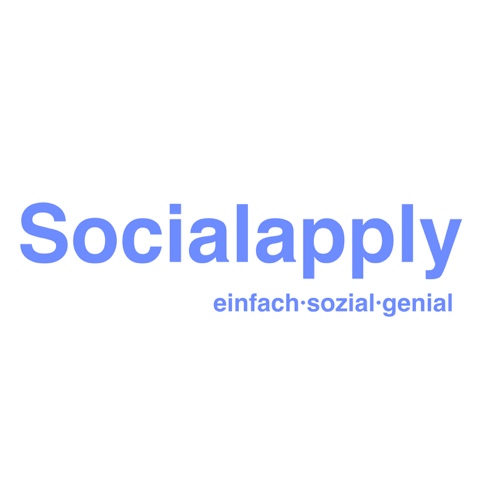 VerpflegungsvertragName des Kindes: __________________________________________________________________Geburtsdatum: ____.____.______Der Verpflegungsvertrag tritt ab dem 01.______________ in Kraft.Besondere Merkmale (Allergien, kein Schweinefleisch, etc.) ___________________________________________________________________________________________________________________Anmeldung, Laufzeit und KündigungDer Vertrag wird unbefristet ab Vertragsdatum, jedoch maximal bis zur Beendigung des Betreuungsvertrages abgeschlossen. Die Erziehungsberechtigten können den Vertrag mit einer Frist von zwei Wochen zum Monatsende, ohne Angabe von Gründen, kündigen. Der Träger „Name“ kann den Vertrag fristlos kündigen, wenn die Erziehungsberechtigten ihren Zahlungsverpflichtungen, trotz Mahnung, vollständig oder teilweise nicht fristgerecht nachkommen oder einen Rückstand, trotz Mahnung, nicht unverzüglich ausgleichen. Das bedeutet, dass das Kind dann vom Essen ausgeschlossen wird.Das Vorliegen von Nahrungsmittelunverträglichkeiten und –allergien, die zu erheblichen gesundheitlichen Beeinträchtigungen führen können, ist ein klares Ausschlusskriterium für den Abschluss eines Verpflegungsvertrages, um gesundheitliche Risiken für die betroffenen Kinder zu vermeiden.VerpflegungsbeitragZusatzvereinbarung: _________________________________________________________________Der Verpflegungsbeitrag beläuft sich auf ______________ monatlich und ist jeweils zum Monatsanfang ausschließlich per Bankeinzug fällig.EinzugsermächtigungHiermit ermächtige ich den Träger „Name“ widerruflich, die von mir zu entrichtenden Zahlungen für den Betreuungsumfang bei Fälligkeit zu Lasten des Kontos:Kontoinhaber:        ___________________________________________________________________Name der Bank:     ___________________________________________________________________IBAN:		     ___________________________________________________________________BIC:		     ___________________________________________________________________Mittels Lastschrift einzuziehen.Hiermit erkläre ich mich mit der elektronischen Speicherung der persönlichen Daten einverstanden. Eine Weitergabe dieser Daten an Dritte findet ausschließlich im Rahmen der Betreuung und Förderung notwendiger Meldungen und Zulassungen unter Berücksichtigung des Bundesdatenschutzgesetzes (BDSG) statt.Im Falle einer Änderung der Adress- und Bankdaten, teile ich diese dem Träger umgehend mit.Hiermit bestätige ich die Richtigkeit meiner / unserer Angaben.Ort / Datum: ________________________________	Unterschrift: __________________________